Technika klasa V     9.06.2020Temat: Żelazko – budowa  i działanie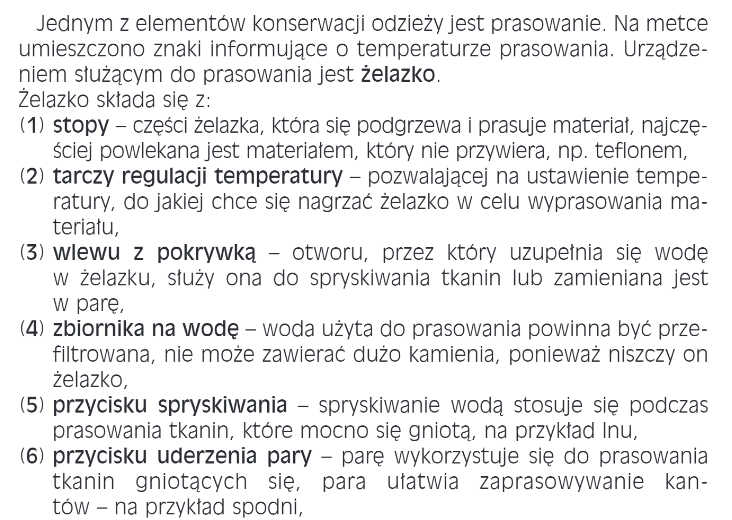 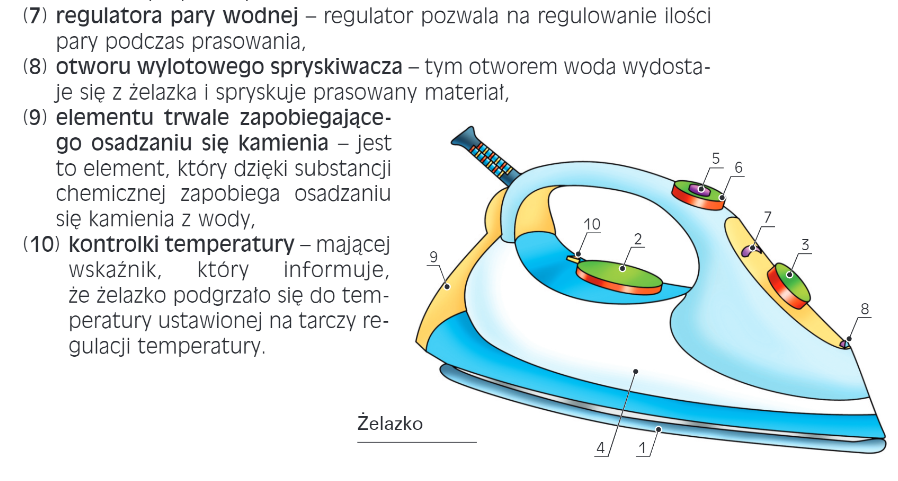 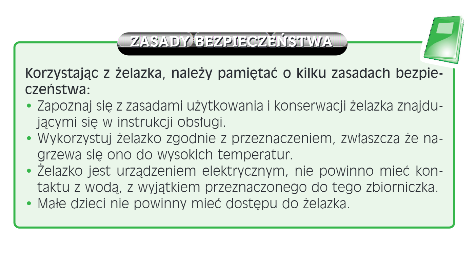 Korzystając z instrukcji obsługi żelazka, wypisz jakie jeszcze środki ostrożności należy zachować podczas prasowania. 